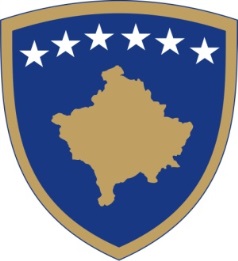 Republika e KosovësRepublika Kosova-Republic of KosovoQeveria - Vlada - Government Ministria e Kulturës, Rinisë dhe Sportit – Ministarstvo Kulture, Omladine i Sporta –Ministry of Culture, Youth and SportDRAFT RREGULLORE (MKRS) Nr. /2022 PËR KATEGORIZIMIN E SPORTEVEDRAFT REGULATION (MCYS) NO. /2022 ON THE CATEGORIZATION OF SPORTSNACRT UREDBE (MKOS) Br. /2022 O KATEGORIZACIJI SPORTOVAMinistri i Ministrisë së Kulturës, Rinisë dhe Sportit,Në mbështetje të nenit 14, paragrafët 1 dhe 2 të Ligjit Nr. 04/L-075 për Ndryshimin dhe Plotësimin e Ligjit Nr. 2003/24 për Sport, (Gazeta Zyrtare e Republikës së Kosovës / Nr. 02/20, janar 2012, Prishtinë), nenit 8, nënparagrafi 1.4, të Rregullores Nr. 02/2021 për Fushat e Përgjegjësisë Administrative të Zyrës së Kryeministrit dhe Ministrive (Gazeta Zyrtare 30.03.2021), si dhe nenin 38, paragrafi 6, të Rregullores së Punës së Qeverisë së Republikës së Kosovës Nr. 09/2011  (Gazeta Zyrtare Nr. 15/12, shtator 2011),Nxjerrë:RREGULLORE (MKRS) Nr. /2022 PËR KATEGORIZIMIN E SPORTEVENeni 1QëllimiMe këtë rregullore përcaktohen rregullat, kriteret dhe procedura për kategorizimin e sporteve në Republikën e Kosovës.Kjo rregullore përcakton poentimin e federatave sportive bazuar në masovitetin, cilësinë, statusin, aktivitetin dhe ngritjen e kapaciteteve.Financimi i federatave sportive do të bëhet duke u bazuar në kategorizimin e sporteve.Neni 2FushëveprimiDispozitat e kësaj rregulloreje përfshijnë mënyrën e kategorizimit të sporteve, ndarjen e sporteve në grupe, kriteret për kategorizimin e sporteve, procedurën për kategorizimin e të gjitha sporteve, të cilat janë të licencuara nga Ministria e Kulturës, Rinisë dhe Sportit.Neni 3PërkufizimetShprehjet e përdorura  në  këtë  rregullorekanë këto kuptime:Ministria përkatëse për sport / MKRS - nënkupton Ministrinë  e Kulturës, Rinisë dhe Sportit;1.2.KOK - nënkupton	Komitetin Olimpik të Kosovës;1.3. KPK – nënkupton Komitetin Paraolimpik të Kosovës;1.4. Federata sportive - nënkupton organizatën përgjegjëse për ushtrimin e veprimtarisë sportive në sportin përkatës të licencuar nga MKRS-ja;1.5.	KON - nënkupton	KomitetinOlimpik Ndërkombëtar;1.6. KAS - nënkupton Këshillin e Arbitrazhit Sportiv;1.7. GAISF (Asociacioni Global i Federatave Ndërkombëtare Sportive).Neni 4Kategorizimi i sporteve1. Kategorizimi i sporteve bëhet duke u bazuar në pikët e fituara sipas kritereve të cilat përcaktohen me dispozitat e kësaj rregulloreje.2. Në bazë të pikëve të fituara, sportet kategorizohen në katër (4) grupe, si në vijim:2.1.	GRUPI “A” përfshin federatat sportive të cilat kanë grumbulluar 85 pikë e më tepër;2.2.	GRUPI “B” përfshin federatat sportive të cilat kanë grumbulluar 75 - 84 pikë;2.3.	GRUPI “C” përfshin federatat sportive të cilat kanë grumbulluar 65 - 74 pikë; 2.4.	GRUPI “D” përfshin federatat sportive të cilat kanë grumbulluar deri në 64 pikë.KAPITULLI IKRITERET PËR KATEGORIZIMIN E SPORTEVENeni 5Kriteret për kategorizimin e sporteve1. Kriteret për kategorizimin e federatave sportive të licencuara nga Ministria e Kulturës, Rinisë dhe Sportit në Republikën e Kosovës janë:1.1. Organizimi i garave ndërkombëtare nga federatat sportive në Republikën e Kosovës;1.2. Rezultatet e arritura në garat ndërkombëtare;1.3. Kriteri i masovitetit;1.4. Kriteri sipas statusit të sportit;1.5. Kriteri gjithëpërfshirës;1.6.Kriteri i popullaritetit të sportit përkatës;1.7.Kriteri i traditës së sportit përkatës;1.8.Kriteri i ngritjes së kapaciteteve;1.9.Kriteri i aktivitetit vendor – kampionati shtetëror.2. Kriteret e veçanta për federatat sportive që kanë specifika të tjera.Neni 6Organizimi i garave ndërkombëtare nga federatat sportive në Republikën eKosovës1. Federatat sportive varësisht nga statuti i sportit të tyre mund të vlerësohen me maksimumi 10 pikë nëse gjatë vitit kalendarik kanë organizuar kampionat evropian apo botëror. Për kategorinë senior ndarja e pikëve bëhet si më poshtë:1.1. Federatat sportive që janë anëtare të federatës ndërkombëtare të njohura nga KON-i sporti i të cilave është në programin olimpik vlerësohen me 10 pikë;1.2. Federatat sportive që janë anëtare të federatës ndërkombëtare të njohura nga KON-i sporti i të cilave nuk është në programin olimpik vlerësohen me 8 pikë;1.3. Federatat sportive që janë anëtare të federatës ndërkombëtare sporti i të cilave është në GAISF vlerësohen me 6 pikë;1.4. Federata tjera sportive vlerësohen me 4 pikë. 2. Federatat sportive varësisht nga statuti i sportit të tyre mund të vlerësohen maksimumi deri në 6 pikë, nëse gjatë vitit kalendarik kanë organizuar kampionat evropian apo botëror për grup-moshat e të rinjëve. Ndarja e pikëve bëhet si më poshtë:2.1.Federatat sportive që janë anëtare të federatave ndërkombëtare të njohura nga KON-i sporti i të cilave është në programin olimpik vlerësohen me 6 pikë;2.2.Federatat sportive që janë anëtare të federatave ndërkombëtare të njohura nga KON-i sporti i të cilave nuk është në programin olimpik vlerësohen me 5 pikë;2.3.Federatat sportive që janë anëtare të federatave ndërkombëtare sporti i të cilave është njohur nga GAISF-ja vlerësohen me 4  pikë;2.4.Federata e tjera do të vlerësohen me 2 pikë. 3.Federatat sportive të njohura nga KON-i sporti i të cilave është në programin olimpik, të njohura nga KON-i sporti i të cilave nuk është në programin olimpik, dhe federatat sporti i të cilave është njohur nga GAISF-ja,   që organizojnë ndonjë garë ndërkombëtare (divizione, regjionale, kampionat ballkanik, apo ndonjë garë ndërkombëtare që është në kalendarin zyrtar të federatës përkatëse evropiane ose botërore) për të gjitha grup-moshat vlerësohen me 3 pikë.4.Federata e tjera sportive të cilat organizojnë ndonjë garë ndërkombëtare (divizione, regjionale, kampionat ballkanik, apo ndonjë garë ndërkombëtare që është në kalendarin zyrtar të federatës përkatëse evropiane ose botërore) për të gjitha grup-moshat vlerësohen me 1 pikë.5.Për të gjitha kriteret e lartpërmendura vlerësimi vlen vetëm për njërën nga garat apo kampionatet e organizuara gjatë vitit kalendarik, e cila vlerësohet me pikë më të larta.6.Kriter minimal për vlerësimin e organizimit të ndonjë gare ndërkombëtare (divizione, regjionale, kampionat ballkanik, apo ndonjë garë ndërkombëtare që është në kalendarin zyrtar të federatës përkatëse evropiane ose botërore)  sipas kësaj rregulloreje është pjesëmarrja e së paku katër shteteve në atë garë.Neni 7Rezultatet e arritura në garat ndërkombëtare për federatat e sporteve individuale1. Federatat sportive anëtare të federatave ndërkombëtare që janë të njohura nga KON-i dhe që janë në programin e lojërave olimpike mund të vlerësohen deri në 30 pikë të mundshme për sukseset, cilësinë e treguar dhe rezultatet e arritura në garat ndërkombëtare.2. Sporti përkatës vlerësohet për rezultatet e arritura në ndonjërën nga garat e mëposhtme:2.1.   Lojërat Olimpike;2.2.   Kampionatet botërore / Kupa Botërore (varësisht cila është gara e nivelit më të lartë botëror e njohur nga federata ndërkombëtare);2.3.Kampionatet evropiane / Kupa Evropiane (varësisht cila është gara e nivelit më të lartë evropian e njohur nga federata ndërkombëtare);2.4. Lojërat Evropiane (në lojërat evropiane vetëm atëherë kur janë të barasvlershme me kampionatet evropiane me vendim të federatës përkatëse ndërkombëtare);2.5. Lojërat Mesdhetare; 2.6. Kampionatet Mesdhetare;2.7. Kampionatet Ballkanike. 3. Për rezultatet e arritura në Lojërat   Olimpike vlerësimi bëhet si në vijim:3.1. vendi i 1-rë vlerësohet me 30 pikë;3.2. vendi i 2-të vlerësohet me 28 pikë;3.3. vendi i 3-të vlerësohet me 26 pikë;3.4. vendi i 4-t vlerësohet me 20 pikë;3.5. vendi i 5-të vlerësohet me 19 pikë;3.6. vendi i 6-të vlerësohet me 18 pikë;3.7. vendi i 7- të vlerësohet me 17 pikë;3.8. vendi i 8-të vlerësohet me 16 pikë.4. Për rezultatet e arritura në Kampionatet Botërore / Kupa Botërore vlerësimi bëhet si në vijim:4.1. vendi i 1-rë vlerësohet me 26 pikë;4.2. vendi i 2-të vlerësohet me 24 pikë;4.3. vendi i 3-të vlerësohet me 22 pikë;4.4. vendi i 4-t vlerësohet me 18 pikë;4.5. vendi i 5-të vlerësohet me 17 pikë;4.6. vendi i 6-të vlerësohet me 16 pikë;4.7. vendi i 7- të vlerësohet me 15 pikë;4.8. vendi i 8-të vlerësohet me 14 pikë.5.Për rezultatet e arritura në Lojërat Evropiane dhe në Kampionatet Evropiane vlerësimi bëhet si në vijim:5.1. vendi i 1-rë vlerësohet me 23 pikë;5.2. vendi i 2-të vlerësohet me 21 pikë;5.3. vendi i 3-të vlerësohet me 19 pikë;5.4. vendi i 4-t vlerësohet me 16 pikë;5.5. vendi i 5-të vlerësohet me 15 pikë;5.6. vendi i 6- të vlerësohet me 14 pikë;5.7. vendi i 7- të vlerësohet me 13 pikë; 5.8. vendi i 8- të vlerësohet me 12 pikë.6. Për medaljet e fituara në Lojërat Mesdhetare vlerësimi bëhet si në vijim:6.1. vendi i 1-rë vlerësohet me 12 pikë;6.2. vendi i 2-të vlerësohet me 10 pikë;6.3. vendi i 3-të vlerësohet me 8 pikë.7. Për medaljet e fituara në Kampionatet Mesdhetare vlerësimi bëhet si në vijim:7.1. vendi i 1-rë vlerësohet me 8 pikë;7.2. vendi i 2-të vlerësohet me 6 pikë;7.3. vendi i 3-të vlerësohet me 4 pikë.8. Për medaljet e fituara në Kampionatet Ballkanike vlerësimi bëhet si në vijim:8.1. vendi i 1-rë vlerësohet me 6 pikë;8.2. vendi i 2-të vlerësohet me 4 pikë;8.3. vendi i 3-të vlerësohet me 2 pikë.9. Federatat sportive anëtare të federatave ndërkombëtare	që janë të njohura nga KON-i dhe që nuk janë në programin e lojërave olimpike vlerësohen me 75% të pikëve që u takojnë federatave sportive, anëtare të federatave ndërkombëtare të njohura nga KON-i dhe që janë në programin e lojërave olimpike.10. Federatat sportive anëtare të federatave ndërkombëtare që janë të njohura nga GAISF-ja vlerësohen me 50% të pikëve që u takojnë federatave sportive anëtare të federatave ndërkombëtare të njohura nga KON-i sportet e të cilave janë në programin e lojërave olimpike.11. Federatat sportive anëtare të federatave ndërkombëtare që nuk janë të njohura nga GAISF-ja vlerësohen me 30% të pikëve që u takojnë federatave sportive anëtare të federatave ndërkombëtare të njohura nga KON-i sportet e të cilave janë në programin e lojërave olimpike.12. Një federate sportive i takojnë 10 pikë nëse ndonjë nga sportistët e saj merr pjesë në lojëra olimpike me normë olimpike. 13. Një federate sportive i takojnë 3 pikë nëse ndonjë nga sportistët e saj merr pjesë në lojëra olimpike me ftesë të komisionit trepalësh të KON-it, dhe vlefshmëria e rezultatit vlen vetëm për një vit pas Lojërave Olimpike. 14. Vlefshmëria e rezultatit të arritur vlen sipas ciklit të garave përkatëse. 15. Kriteri minimal i numrit të pjesëmarrjes së shteteve dhe sportistëve në garat ndërkombëtare është si më poshtë:15.1. Kampionati botëror - 60 shtete, 24 garues në kategori. Përjashtim nga ky nen bëjnë vetëm sportet sportistët e të cilave i nënshtrohen procesit kualifikues;15.2. Kampionati Evropian dhe Lojërat Evropiane - 24 shtete, 16 garues në kategori. Përjashtim nga ky nen bëjnë vetëm sportet sportistët e të cilave i nënshtrohen procesit kualifikues;15.3. Lojërat           mesdhetare       dheKampionati Mesdhetar - 12 shtete, 8 garues në kategori;15.4. Kampionati ballkanik - 8 shtete, 6 garues në kategori;16.  Sportistët e sporteve individuale që garojnë për shtetin e Kosovës në konkurrencën ekipore (ekipi i meshkujve, ekipi i femrave dhe ekipi i kombinuar) i gëzojnë të gjitha të drejtat që u takojnë sporteve ekiporet sipas kësaj rregulloreje.17.  Të gjitha federatave përkatëse u llogaritet vetëm rezultati më i mirë i arritur nga sportistët në kategorinë e seniorëve.Neni 8Rezultatet e arritura në garat ndërkombëtare për federatat e sporteve kolektive1. Federatat sportive anëtare të federatave ndërkombëtare	që janë të njohura nga KON-i dhe që janë në programin e lojërave olimpike mund të vlerësohen deri në 16 pikë të mundshme për sukseset, cilësinë e treguar dhe rezultatet e arritura në garat ndërkombëtare.2.Sporti përkatës vlerësohet për rezultatet e arritura në ndonjërën nga garat e mëposhtme:2.1.	 Lojërat Olimpike;2.2.	Kampionatet Botërore/Kupa Botërore (varësisht cila është gara e nivelit më të lartë botëror e njohur nga federata ndërkombëtare);2.3.    Kampionate Evropiane / Kupa Evropiane (varësisht cila është gara e nivelit më të lartë evropian e njohur nga federata ndërkombëtare); 2.4.	Lojërat Evropiane (në lojërat evropiane vetëm atëherë kur janë të barasvlershme me kampionatet evropiane me vendim të federatës përkatëse ndërkombëtare);2.5.    Lojërat Mesdhetare; 2.6.    Kampionatet Mesdhetare;2.7.    Kampionatet Ballkanike. 3. Për rezultatet e arritura në Lojërat Olimpike dhe Kampionatet Botërore vlerësimi bëhet si në vijim:3.1.  vendi i 1-rë vlerësohet me 16 pikë;3.2. vendi i 2-të vlerësohet me 14 pikë;3.3. vendi i 3-të vlerësohet me 12 pikë;3.4. vendi i 4-t vlerësohet me 10 pikë;3.5. vendi i 5-të deri vendi i 8-të vlerësohen me 8 pikë;4. Për rezultatet e arritura në Lojërat Evropiane dhe Kampionatet Evropiane vlerësimi bëhet si në vijim:4.1. vendi i 1-rë vlerësohet me 14 pikë;4.2. vendi i 2-të vlerësohet me 12 pikë;4.3. vendi i 3-të vlerësohet me 10 pikë;4.4. vendi i 4-t vlerësohet me 8 pikë;4.5. vendi i 5-të deri vendi i 8-të vlerësohen me 6 pikë;5. Për     rezultatet       e arritura   në   LojëratMesdhetare vlerësimi bëhet si në vijim:5.1. vendi i 1-rë vlerësohet me 10 pikë;5.2. vendi i 2-të vlerësohet me 9 pikë;5.3. vendi i 3-të vlerësohet me 8 pikë.6. Për rezultatet e arritura në Kampionatet Mesdhetare vlerësimi bëhet si në vijim:6.1. vendi i 1-rë vlerësohet me 8 pikë;6.2. vendi i 2-të vlerësohet me 7 pikë;6.3. vendi i 3-të vlerësohet me 6 pikë.7. Për medaljet e fituara në Kampionatet Ballkanike vlerësimi bëhet si në vijim:7.1. vendi i 1-rë vlerësohet me 6 pikë;7.2. vendi i 2-të vlerësohet me 5 pikë;7.3. vendi i 3-të vlerësohet me 4 pikë.8. Federatat sportive anëtare të federatave ndërkombëtare që janë të njohura nga KON-i dhe që nuk janë në programin e lojërave olimpike vlerësohen me 75% të pikëve që u takojnë federatave ndërkombëtare të njohura nga KON-i dhe që janë në programin e lojërave olimpike.9. Federatat sportive anëtare të federatave ndërkombëtare që janë të njohura nga GAISF-ja vlerësohen me 50% të pikëve që u takojnë federatave kombëtare anëtare të federatave ndërkombëtare të njohura nga KON-i sportet e të cilave janë në programin e lojërave olimpike.10. Federatat sportive anëtare të federatave ndërkombëtare që nuk janë të njohura nga GAISF-ja vlerësohen me 30% të pikëve që u takojnë federatave kombëtare anëtare të federatave ndërkombëtare të njohura nga KON-i sportet e të cilave janë në programin e lojërave olimpike.11. Një federate sportive i takojnë 10 pikë nëse ekipi merr pjesë në lojëra olimpike me normë olimpike.12. Nëse ekipi i sportit përkatës kualifikohet në kampionat botëror apo evropian sporti përkatës vlerësohet me 10 pikë.13. Nëse ekipi i sportit përkatës e kalon grupin para-kualifikues sporti përkatës vlerësohet me 5 pikë.14. Vlefshmëria e rezultatit të arritur në cilëndo garë vlen sipas gjatësisë së ciklit të garës përkatëse.15. Për të gjitha sportet përkatëse vlen vetëm rezultati më i mirë i arritur nga ekipi në kategorinë e seniorëve.Neni 9Kriteri i masovitetit për federatat e sporteve individuale1. Sporti përkatës vlerësohet deri në 24 pikë të mundshme duke marrë për bazë kriterin e masovitetit në sportin përkatës që përfshin numrin e klubeve dhe numrin e sportistëve të regjistruar në federatën përkatëse me të cilët federata është licencur në Ministrinë përkatëse për sport.2. Vlerësimi i federatave sportive për numrin e klubeve aktive llogaritet në bazë të koeficientit përbrenda limitit minimal dhe maksimal të numrit të pikëve si më poshtë:   2.1.Vlera e koeficinetit për klub sportiv të sportit individual është 0.3 pikë;2.2.Limiti maksimal i pikëve vlerësuese varësisht numrit të klubeve të        deklaruara     nga         Federata përkatëse ështe 12 pikë; 2.3.Limiti minimal i pikëve vlerësuese varëssisht numrit të klubeve të deklaruara nga federata përkatëse është 3 pikë. 2.4.Vlerësimi i federatave sportive për numrin e sportistëve aktive llogaritet në bazë të koeficientit përbrenda limitit minimal dhe maksimal të numrit të pikëve si më poshtë:   2.4.1.Vlera e koeficinetit për sportist të sportit individual është 0.03 pikë;2.4.2.Limiti maksimal i pikëve vlerësuese varësisht numrit të sportistëve të deklarua nga federata përkatëse është 12 pikë; 2.4.3.Limiti minimal i pikëve vlerësuese varësisht numrit të sportistëve të deklarua nga federata përkatëse është 3 pikë.Neni 10Kriteri i masovitetit për federatat esporteve kolektive1. Sporti përkatës vlerësohet deri në 34 pikë të mundshme duke marrë për bazë kriterin e masovitetit në sportin përkatës që përfshin numrin e klubeve dhe numrin e sportistëve të regjistruar në federatën përkatëse me të cilët federata është licencur në Ministrinë përkatëse për sport.2. Vlerësimi i federatave sportive për numrin e klubeve aktive llogaritet në bazë të koeficientit përbrenda limitit minimal dhe maksimal të numrit të pikëve si më poshtë:   2.1.Vlera e koeficinetit për klub sportiv të sporteve ekipore është 0.2 pikë;2.2.Limiti maksimal i pikëve vlerësuese varësisht numrit të klubeve të deklaruara nga Federata përkatëse ështe 12 pikë; 2.3.Limiti minimal i pikëve vlerësuese varëssisht numrit të klubeve të deklaruara nga federata përkatëse është 2 pikë. 2.4.Vlerësimi i federatave sportive për numrin e sportistëve aktive llogaritet në bazë të koeficientit përbrenda limitit minimal dhe maksimal të numrit të pikëve si më poshtë:   2.4.1.Vlera e koeficinetit për sportist të sportit ekipor është 0.01 pikë;2.4.2.Limiti maksimal i pikëve vlerësuese varësisht numrit të sportistëve të deklarua nga federata përkatëse është 22 pikë; 2.4.3.Limiti minimal i pikëve vlerësuese varësisht numrit të sportistëve të deklarua nga federata përkatëse është 8 pikë.Neni 11Kriteri sipas statusit të sportit1.Kriteri për përcaktimin e kategorizimit të sportit sipas statusit të sportit përkatës vlerësohet si më poshtë:1.1.Federatat sportive të njohura nga Komiteti Olimpik Ndërkombëtar sporti i së cilës është në programin olimpik vlerësohet me 27 pikë;1.2.Federatat sportive të njohura nga Komiteti Olimpik Ndërkombëtar sporti i së cilës nuk është në programin olimpik vlerësohet me 22 pikë;1.3.Federata sportive e cila është anëtare e federatave ndërkombëtare të njohura nga GAISF-ja vlerësohet me 17 pikë;1.4.Federatat e tjera sportive vlerësohen me 10 pikë.Neni 12Kriteri gjithëpërfshirës1 Vlerësimi i sporteve sipas kriterit gjithëpërfshirës vlerësohet deri në 5 pikë për sportin përkatës.2.Përqindja e femrave sportiste në raport me numrin e përgjithshëm të sportistëve vlerësohet si në vijim:2.1.Nëse raporti i numrit të përgjithshëm të femrave sportiste me numrin e meshkujve sportistë është së paku 30:70 sporti vlerësohet me 3 pikë;2.2.Nëse raporti i numrit të përgjithshëm të femrave sportiste me numrin e meshkujve sportistë është së paku 20:80 sporti vlerësohet me 2 pikë;2.3.Nëse raporti i numrit të përgjithshëm të femrave sportiste me numrin e meshkujve sportistë është së paku 10:90 sporti vlerësohet me 1 pikë;2.4.Në rastet kur raporti i numrit të përgjithshëm të femrave sportiste me numrin e meshkujve është i ndryshëm nga raportet e mësipërme,  atëherë vlerësimi rrrumbullakësohet me numrin më të afërt të raporteve të mësipërme.3.Përqindja e përfshirjes së femrës në vendimmarrje vlerësohet deri në 2 pikë si në vijim:3.1.Nëse raporti i numrit të përgjithshëm të femrave në vendimmarrje, ku përfshihen anëtarët e bordit si dhe sekretari i përgjithshëm, me numrin e meshkujve është së paku 30:70 sporti vlerësohet me 2 pikë;3.2.Nëse raporti i numrit të përgjithshëm të femrave në vendimmarrje me numrin e meshkujve është së paku 20:80 sporti vlerësohet me 1 pikë;3.3.Nëse raporti i numrit të përgjithshëm të femrave në vendimmarrje me numrin e meshkujve është së paku 10:90 sporti vlerësohet me 0,5 pikë.3.4.Në rastet kur raporti i numrit të përgjithshëm të femrave në vendimmarrje me numrin e meshkujve është i ndryshëm nga raportet e mësipërme,  atëherë vlerësimi rrumbullakësohet me numrin më të afërt të raporteve të mësipërme.Neni 13Kriteri i popullaritetit të sportit përkatës1.Popullariteti i sporteve përkatëse vlerësohet sipas numrit të federatave sportive të anëtarësuara në federatat ndërkombëtare si më poshtë:1.1.Mbi 200 federata të anëtarësuara në federatat ndërkombëtare sporti përkatës vlerësohet me 2 pikë;1.2.Nga 151-200 federata të anëtarësuara në federatat ndërkombëtare sporti përkatës vlerësohet me 1.5 pikë;1.3.Nga 76-150 federata të anëtarësuara në federatat ndërkombëtare sporti përkatës vlerësohet me 1 pikë;1.4.Nga 1-75 federata të anëtarësuara nëfederatat ndërkombëtare sporti përkatës vlerësohet me 0.5 pikë.Neni 14Kriteri i traditës në sport1.Kriteri i traditës së sportit përkatës vlerësohet bazuar në periudhën e themelimit të federatës sportive, si më poshtë:1.1.Sporti përkatës i federatave të themeluara deri në vitin 1990  vlerësohet me 2 pikë;1.2.Sporti përkatës i federatave të themeluara prej vitit 1991-2000 vlerësohet me 1.5 pikë;1.3.Sporti përkatës i federatave të themeluara prej vitit 2001-2015 vlerësohet me 1 pikë;1.4.Sporti përkatës i federatave të themeluara pas vitit 2015 vlerësohet me 0.5 pikë.Neni 15Kriteri i aktivitetit vendor - kampionati shtetëror për federatat e sporteve indivduale1. Federatat sportive që organizojnë kampionate shtetërore të grup-moshave të ndryshme mund të vlerësohen deri në 4 pikë të mundshme, si në vijim: 1.1.Federatat të cilat organizojnë brenda vitit kalendarik kampionatet shtetërore për katër (4) grupmosha të ndryshme sporti përkatës vlerësohet me 4 pikë;1.2.Federatat të cilat organizojnë brenda vitit kalendarik kampionatet shtetërore për tri (3) grupmosha të ndryshme sporti përkatës vlerësohet me 3 pikë;1.3.Federatat të cilat organizojnë brenda vitit kalendarik kampionatet shtetërore për dy (2) grupmosha të ndryshme sporti përkatës vlerësohet me 2 pikë;1.4.Federatat të cilat organizojnë brenda vitit kalendarik kampionatin shtetëror për një (1) grupmoshë sporti përkatës vlerësohet me 1 pikë.2. Pikët janë të vlefshme vetëm nëse dëshmohet nga federata përkatëse se në secilin kampionat shtetëror kanë marrë pjesë të paktën 5 klube dhe 30 sportistë me të cilët federata është licencuar në Ministrinë përkatëse për sport. Neni 16Kriteri i aktivitetit vendor - kampionati shtetëror për federatat e sporteve ekipore1. Federatat sportive që organizojnë kampionate shtetërore të grupmoshave të ndryshme për meshkuj dhe për femra mund të vlerësohen deri në 8 pikë të mundshme. 2. Për organizimin e kampionateve shtetërore për grupmosha të ndryshme, federata përkatëse do të vlerësohohet si në vijim:  2.1.Federatat të cilat organizojnë brenda vitit kalendarik kampionatin shtetëror për 4  grupmosha të ndryshme vlerësohet me 6 pikë;2.2.Federatat të cilat organizojnë brenda vitit kalendarik kampionatin shtetëror për 3  grupmosha të ndryshme vlerësohet me 4 pikë;2.3.Federatat të cilat organizojnë brenda vitit kalendarik kampionatin shtetëror për 2 grupmosha të ndryshme vlerësohet me 2 pikë;2.4.Federatat të cilat organizojnë brenda vitit kalendarik kampionatin shtetëror për 1 grupmoshë vlerësohet me 1 pikë.3.Për organizimin e kampionateve shtetërore të sportit përkatës për femrat, federata do të vlerësohet si në vijim:3.1.Federatat sportive të cilat organizojnë brenda vitit kalendarik kampionate shtetërore për së paku 2 grupmosha të ndryshme vlerësohet me 2 pikë; 3.2.Federatat sportive të cilat organizojnë kampionat shtetërore për femra vetëm për një grupmoshë vlerësohet me 1 pikë.  4. Pikët janë të vlefshme vetëm nëse dëshmohet nga federata përkatëse se në secilin kampionat shtetëror kanë marrë pjesë të paktën 5 klube me të cilat federata është licencuar në Ministrinë përkatëse për sport. Neni 17       Kriteret e ngritjes së kapaciteteve1.Federatat sportive që gjatë vitit punojnë në ngritjen e kapaciteteve të tyre si dhe kanë hartuar plan strategjik për funksionimin e federatës vlerësohen maksimum me 6 pikë si më poshtë:1.1.Federatat sportive që kanë të miratuar planin strategjik për menaxhimin e federatës, sporti përkatës vlerësohet me 1   pikë;1.2.Federatat sportive që kanë organizuar trajnim për trajnerët brenda vitit kalendarik sporti përkatës vlerësohet me 2 pikë;1.3.Federatat sportive që kanë organizuar trajnim apo seminar për referë brenda vitit kalendarik sporti përkatës vlerësohen me 1 pikë;1.4.Federatat sportive që kanë organizuar kurs apo trajnim për administratorët e sportit, apo për të anti-dopingut brenda vitit kalendarik sporti vlerësohen me 2 pikë.2. Pikët janë të vlefshme vetëm atëherë kur faktohen me dëshmi përkatëse.Neni 18Kriteret e veçanta për vlerësimin e federatave sportive me specifika të tjera1.Federatat sportive që në kuadër të organizimit të tyre nuk funksionojnë në bazë të klubeve sportive por mënyra e organizimit është në forma të tjera (shoqata, institucione, organizata joqeveritare, universitete, etj) kriteret e vlerësimit, poentimit dhe financimit do të bëhen të barasvlershme me kriteret e federatave të sporteve ekipore. 2.Entitetet anëtare të federatave sportive të kësaj kategorie do të pranohen si të barasvlershme me klubet sportive të federatave tjera. 3.Të gjithë pjesëmarrësit aktivë të organizuar dhe të regjistruar në federatën përkatëse do të do të pranohen si sportistë të federatës.4.Pikët janë të vlefshme vetëm atëherë kur faktohen me dëshmi përkatëse.Neni 19Financimi i federatave parasportive 1. Federatat parasportive të Kosovës do të financohen në formë të veçantë, jashtë kritereve të kategorizimit.2. Federatat parasportive të Kosovës do të financohen në bazë të planit të punës, kalendarit të aktiviteteve vendore dhe ndërkombëtare, programeve dhe aktiviteteve të tjera për vitin përkatës.3.Ministria e sportit në bashkëpunim me Komitetin Paralimpik të Kosovës bën vlerësimin e kërkesave të pranuara nga federatat parasportive si dhe ndan mjetet financiare konform buxhetit për vitin përkatës.4.Ministria e sportit në bashkëpunim me Komitetin Paralimpik të Kosovës  duke u bazuar në buxhetin e vitit përkatës i rekomandon ministrit vlerën e mbështetjes financiare për federatat parasportive.Neni 20Financimi i federatave të sapo licencuara 1.Federatat sportive të cilat licencohen për herë të parë në Ministrinë përkatëse për sport dhe të cilat nuk kalojnë në procesin e kategorizimit do tu mundësohet financimi në formë të veçantë për fillimin e zhvillimit të aktiviteteve sportive. 2.Mbështjeta financiare bëhet për periudhën e mbetur deri në procesin e radhës të kategorizimit për federatat sportive që vlerëson aktivitetin brenda vitit të plot kalendarik. 3.Departamenti i Sportit në bashkëpunim me Komitetin Olimpik të Kosovës duke u bazuar në buxhetin e vitit përkatës i rekomandon ministrit vlerën e mbështetjes financiare për federatën përkatëse. KAPITULLIII PROCEDURA PËRKATEGORIZIMIN E SPORTEVENeni 21Aplikimi1.Federatat sportive janë të obliguara të dorëzojnë aplikacionin për kategorizim në KOK më së voni deri më datën 31 dhjetor. 2.Aplikacioni duhet të përmbajë formularin e plotësuar dhe dokumentacionin përkatës në pajtim me këtë rregullore.3.Komisioni i vlerësimit  nuk do të marrë në shqyrtim aplikacionin e pakompletuar apo që nuk është dorëzuar brenda afatit të përcaktuar me këtë rregullore.  4.Komiteti Olimpik i Kosovës dokumentacionin e pranuar për kategorizim nga federatat përkatëse është i obliguar ta dorëzojë te komisioni i vlerësimit brenda 5 ditësh nga mbyllja e afatit të aplikimit.5.Për të dhënat e pasakta në aplikacion përgjegjëse është federata përkatëse. Neni 22Shqyrtimi dhe vlerësimi i dokumentacionit 1.Shqyrtimi dhe vlerësimi  i aplikacioneve  bëhet nga komisioni i vlerësimit duke u mbështetur në kriteret e përcaktuara me këtë rregullore.2.Komisioni i vlerësimit emërohet nga sekretari i përgjithshëm i MKRS-së. 3.Komisioni i vlerësimit përbëhet nga:3.1. Një anëtar nga Departamenti i Sportit;3.2. Një anëtar nga Departamenti Ligjor;3.3. Një anëtar nga Divizioni për Buxhet dhe Financa;3.4. Dy anëtarë nga Komiteti Olimpik i Kosovës.4.Komisioni  i vlerësimit brenda 15 ditësh nga momenti i pranimit bën vlerësimin e kategorizimit të federatave sportive  dhe i njofton  lidhur me vlerësimin e kategorizimit.5.Komisioni për punën e vet kompensohet financiarisht dhe vlera e kompensimit caktohet me vendim të sekretarit.Neni 23E drejta e ankesës, afatet dhe procedura1.Federatat përkatëse të pakënaqura me vlerësimin e kategorizimit kanë të drejtë të parashtrojnë ankesën e tyre brenda afatit prej shtatë (7) ditësh nga marrja e vlerësimit.2.Ankesat e pranuara trajtohen nga komisioni i ankesave, i cili emërohet nga sekretari i përgjithshëm i MKRS-së. 3.Komisioni i ankesave përbëhet nga tre anëtarë:3.1. Një anëtar nga Departamenti i Sportit;3.2. Një anëtar nga Departamenti Ligjor;3.3. Një anëtar nga KOK-u.4.Komisioni i ankesave është i obliguar t’i trajtojë ankesat lidhur me kategorizimin e sporteve si shkallë përfundimtare në procedurë administrative brenda shtatë (7) ditësh.5.Komisioni për punën e vet kompensohet financiarisht dhe vlera e kompensimit caktohet me vendim.Neni 24Financimi i federatave sipas kategorizimit1.Ministria pas pranimit të raportit përfundimtar të kategorizimit nxjerr vendim për secilën federatë sportive duke e përcaktuar kategorizimin e sportit përkatës.2.MKRS-ja mbështet	financiarisht federatat sportive duke u bazuar në  kategorizimin e sportit për vitin përkatës si dhe buxhetin e aprovuar për vitin përkatës në Departamentin e Sportit.3.Vlera financiare e poentimit caktohet çdo vit me vendim të ministrit të Sportit.4.Pas propozimit të Departamentit të Sportit MKRS-ja përgatit marrëveshje me shkrim për mbështetje financiare të federatave përkatëse në të cilën përcaktohen të drejtat dhe obligimet e palëve duke u mbështetur në planin e aktiviteteve dhe atë financiar të paraqitur nga federata.Neni 25Sportet të cilat i nënshtrohen kategorizimitFederatat sportive të cilat i nënshtrohen procesit të kategorizimit dhe të cilat përfitojnë mbështetje financiare nga MKRS-ja janë federatat sportive të cilat janë të licencuara në Ministrinë përkatëse për Sport. Neni 26Formulari1. Ministria e Kulturës, Rinisë dhe Sportit në bashkëpunim me KOK-un mund ta bëjë përditësimin e formularit pa u ndryshuar kjo rregullore.2. Formulari do të jetë shtojcë e kësaj rregulloreje.Neni 27Dispozitat kalimtare1. Dispozitat e kësaj rregulloreje do të zbatohen për kategorizimin e federatave sportive për vitin 2023 e tutje sipas vlerësimit të tyre nga 1 janari i vitit 2023. 2. Për kategorizimin e federatave sportive për vitin 2022 vlen Rregullorja Nr. 04/2018 për Kategorizimin e Sporteve.Neni 28ShfuqizimiMe hyrjen në fuqi të kësaj rregulloreje shfuqizohet Rregullorja Nr. 04/2018 për Kategorizimin e SporteveNeni 29Hyrja në fuqiKjo rregullore hyn në fuqi shtatë (7) ditë pas publikimit në Gazetën Zyrtare të Republikës së Kosovës.Hajrulla ÇEKU_______________________________Ministër i Ministrisë së Kulturës, Rinisë dhe SportitData:__.__2022PrishtinëMinister of the Ministry of Culture, Youth and Sports,Pursuant to Article 14, paragraphs 1 and 2 of the Law No. 04/L-075 on Amending and Supplementing the Law No. 2003/24 for Sport, (Official Gazette of the Republic of Kosovo/ No. 02/20, January 2012, Prishtina), Article 8, subparagraph 1.4, of the Regulation No. 02/2021 for the Areas of Administrative Responsibility of the Office of the Prime Minister and Ministries (Official Gazette 30.03.2021), as well as article 38, paragraph 6, of the Rules of Procedure of the Government of the Republic of Kosovo No. 09/2011 (Official Gazette No. 15/12, September 2011),Issues:REGULATION (MCYS) NO. /2022 ON THE CATEGORIZATION OF SPORTSArticle 1PurposeThis regulation defines the rules, criteria and procedures for the categorization of sports in the Republic of Kosovo.This regulation determines the scoring of sports federations based on massiveness, quality, status, activity and capacity building.The financing of sports federations will be based on the categorization of sports.Article 2ScopeThe provisions of this regulation include the manner of categorizing of sports, the division of sports into groups, the criteria for categorizing of sports, the procedure for categorizing of all sports, which are licensed by the Ministry of Culture, Youth and Sports.Article 3Definitions1. Expressions used in this regulation have the following meanings:1.1. The respective ministry for sports/ MCYS - means the Ministry of Culture, Youth and Sports;1.2. KOC - means the Kosovo Olympic Committee;1.3. KPC – means the Kosovo Paralympic Committee;1.4. Sports Federation - means the organization responsible for the exercise of sports activity in the respective sport licensed by MCYS;1.5. IOC- means the International Olympic Committee1.6. SAC - means the Sports Arbitration Council;1.7. GAISF (Global Association of International Sports Federations).Article 4Categorization of sports1. The categorization of sports is done based on the points earned according to the criteria defined by the provisions of this regulation.2. Based on the points earned, the sports are categorized into four (4) groups, as follows:2.1. GROUP “A” includes sports federations that have accumulated 85 points and more; 2.2. GROUP “B” includes sports federations that have accumulated 75 - 84 points;2.3. GROUP “C” includes sports federations that have accumulated 65 - 74 points; 2.4. GROUP “D” includes sports federations that have accumulated up to 64 points.CHAPTER ICRITERIA FOR CATEGORIZATION OF SPORTSArticle 5Criteria for categorization of sports1. The criteria for categorization of sports federations licensed by the Ministry of Culture, Youth and Sports in the Republic of Kosovo are as follows:1.1. Organizing of international competitions by sports federations in the Republic of Kosovo;1.2. Results achieved in international competitions;1.3. Criterion of massiveness;1.4. Criterion according to the status of the sport;1.5. Criterion of comprehensiveness;1.6. Criterion of the popularity of the respective sport;1.7. Criterion of the tradition of the respective sport;1.8. Criterion of Capacity building;1.9. Criterion of Local activity - state championship.2. Special criteria for sports federations that have other specifics.Article 6Organizing of international competitions by sports federations in the Republic of Kosovo1.  Sports federations, depending on the statute of their sport, can be evaluated with a maximum of 10 points if they have organized a European or world championship during the calendar year. For the senior category, the distribution of points is as follows:1.1. Sports federations that are members of the international federation recognized by the IOC, whose sport is in the Olympic program are evaluated with 10 points;1.2. Sports federations that are members of the international federation recognized by the IOC, whose sport is not in the Olympic program are evaluated with 8 points;1.3. Sports federations that are members of the international federation, whose sport is in GAISF are evaluated with 6 points;1.4. Other sports federations are evaluated with 4 points.2.Sports federations, depending on the statute of their sport, can be evaluated a maximum of 6 points, if during the calendar year they have organized a European or world championship for the youth age group. The distribution of points is done as follows:2.1. Sports federations that are members of international federations recognized by the IOC, whose sport is in the Olympic program are evaluated with 6 points;2.2. Sports federations that are members of international federations recognized by the IOC, whose sport is not in the Olympic program are evaluated with 5 points;2.3. Sports federations that are members of international federations whose sport has been recognized by GAISF are evaluated with 4 points;2.4. Other federations will be evaluated with 2 points.3. Sports federations recognized by the IOC, whose sport is on the Olympic program, recognized by the IOC, whose sport is not on the Olympic program, and federations whose sport is recognized by the GAISF, which organize any international competition (division, regional, Balkan championship, or any international competition that is on the official calendar of the respective European or world federation) for all age groups are evaluated with 3 points.4. Other sports federations that organize any international competition (division, regional, Balkan championship, or any international competition that is on the official calendar of the respective European or world federation) for all age groups are evaluated with 1 point.5. For all the above-mentioned criteria, the evaluation applies only to one of the competitions or championships organized during the calendar year, which is evaluated with higher points.6. The minimum criterion for evaluating the organization of any international competition (division, regional, Balkan championship, or any international competition that is on the official calendar of the respective European or world federation) according to this regulation is the participation of at least four countries in that competition.Article 7Results achieved in international competitions for individual sports federations1. Member sports federations of international federations that are recognized by the IOC and that are in the program of the Olympic Games can be evaluated up to 30 possible points for the successes, the quality shown and the results achieved in international competitions.2. The respective sport is evaluated for the results achieved in any of the following competitions:2.1. Olympic Games;2.2. World Championships / World Cup (depending on which is the highest level world competition recognized by the international federation);2.3. European Championships / European Cup (depending on which is the highest level European competition recognized by the international federation);2.4. European Games (in European games only when they are equivalent to European championships by decision of the respective international federation);2.5. Mediterranean Games;2.6. Mediterranean Championships;2.7. Balkan Championships.3. For the results achieved in the Olympic Games, the evaluation is done as follows:3.1. 1st place is evaluated with 30 points;3.2. 2nd place is evaluated with 28 points;3.3. 3rd place is evaluated with 26 points;3.4. 4th place is evaluated with 20 points;3.5. 5th place is evaluated with 19 points;3.6. 6th place is evaluated with 18 points;3.7. 7th place is evaluated with 17 points;3.8. 8th place is evaluated with 16 points.4. For the results achieved in the World Championships / World Cup, the evaluation is done as follows:4.1. 1st place is evaluated with 26 points;4.2. 2nd place is evaluated with 24 points;4.3. 3rd place is evaluated with 22 points;4.4. 4th place is evaluated with 18 points;4.5. 5th place is evaluated with 17 points;4.6. 6th place is evaluated with 16 points;4.7. 7th place is evaluated with 15 points;4.8. 8th place is evaluated with 14 points5. For the results achieved in the European Games and the European Championships, the evaluation is done as follows:5.1. 1st place is evaluated with 23 points;5.2. 2nd place is evaluated with 21 points;5.3. 3rd place is evaluated with 19 points;5.4. 4th place is evaluated with 16 points;5.5. 5th place is evaluated with 15 points;5.6. 6th place is evaluated with 14 points;5.7. 7th place is evaluated with 13 points;5.8. 8th place is evaluated with 12 points.6. For the medals won in the Mediterranean Games, the evaluation is done as follows:6.1. 1st place is evaluated with 12 points;6.2. 2nd place is evaluated with 10 points;6.3. 3rd place is evaluated with 8 points.7. For the medals won in the Mediterranean Championships, the evaluation is done as follows:7.1. 1st place is evaluated with 8 points;7.2. 2nd place is evaluated with 6 points;7.3. 3rd place is evaluated with 4 points.8. For the medals won in the Balkan Championships, the evaluation is done as follows:8.1. 1st place is evaluated with 6 points;8.2. 2nd place is evaluated with 4 points;8.3. 3rd place is evaluated with 2 points.9. Sports federations that are members of international federations that are recognized by the IOC and that are not in the program of the Olympic Games are evaluated with 75% of the points that belong to sports federations that are members of the international federations that are recognized by the IOC and that are in the program of the Olympic Games.10. Member sports federations of international federations that are recognized by the GAISF are evaluated with 50% of the points that belong to member sports federations of international federations recognized by the IOC whose sports are in the program of the Olympic Games.11. Member sports federations of international federations that are not recognized by the GAISF are evaluated with 30% of the points that belong to member sports federations of international federations recognized by the IOC whose sports are in the program of the Olympic Games.12. A sports federation is entitled to 10 points if any of its athletes participates in Olympic Games of Olympic norm.13. A sports federation is entitled to 3 points if any of its athletes participates in the Olympic Games at the invitation of the IOC tripartite commission, and the validity of the result is valid only for one year after the Olympic Games. 14. The validity of the achieved result applies according to the cycle of the respective competitions.15. The minimum criterion for the number of countries and athletes participating in international competitions is as follows:15.1. World Championship - 60 countries, 24 competitors in the category. Exceptions to this article are only sports whose athletes are subject to the qualifying process;15.2. European Championship and European Games - 24 countries, 16 competitors in the category. Exceptions to this article are only sports whose athletes are subject to the qualifying process;15.3. Mediterranean games andMediterranean Championship - 12 countries, 8 competitors in the category;15.4. Balkan Championship - 8 countries, 6 competitors in the category;16. Athletes of individual sports who compete for the state of Kosovo in team competition (men's team, women's team and combined team) enjoy all the rights that belong to team sports according to this regulation.17. Only the best result achieved by the athletes in the senior category is counted for all the respective federations.Article 8Results achieved in international competitions for collective sports federations1. Member sports federations of international federations that are recognized by the IOC and that are in the program of the Olympic Games can be evaluated up to 16 possible points for the successes, the quality shown and the results achieved in international competitions.2. The respective sport is evaluated for the results achieved in any of the following competitions:2.1. Olympic Games;2.2. World Championships/World Cup (depending on which is the highest level world competition recognized by the international federation);2.3. European Championships / European Cup (depending on which is the highest level European competition recognized by the international federation);2.4. European Games (in European games only when they are equivalent to European championships by decision of the respective international federation);2.5. Mediterranean Games;2.6. Mediterranean Championships;2.7. Balkan Championships.For the results achieved in the Olympic Games and World Championships, the evaluation is done as follows:       3.1. 1st place is evaluated with 16 points;3.2. 2nd place is evaluated with 14 points;3.3. 3rd place is evaluated with 12 points;3.4. 4th place is evaluated with 10 points;3.5. 5th to 8th place are evaluated with 8 points;4. For the results achieved in the European Games and European Championships, the assessment is made as follows:4.1. 1st place is evaluated with 14 points;4.2. 2nd place is evaluated with 12 points;4.3. 3rd place is evaluated with 10 points;4.4. 4th place is evaluated with 8 points;4.5. 5th to 8th place are evaluated with 6 points;5. For the results achieved in the Mediterranean Games, the evaluation isdone as follows:5.1. 1st place is evaluated with 10 points;5.2. 2nd place is evaluated with 9 points;5.3. 3rd place is evaluated with 8 points6. For the results achieved in the Mediterranean Championships, the evaluation is done as follows:6.1. 1st place is evaluated with 8 points;6.2. 2nd place is evaluated with 7 points;6.3. 3rd place is evaluated with 6 points.7. For the medals won in the Balkan Championships, the evaluation is done as follows:7.1. 1st place is valued with 6 points;7.2. 2nd place is evaluated with 5 points;7.3. 3rd place is evaluated with 4 points.8.Sports federations that are members of international federations that are recognized by the IOC and that are not in the program of the Olympic Games are evaluated with 75% of the points that belong to international federations  that  are  recognized  by  the IOC and that are in the program of the Olympic Games.9. Member sports federations of international federations that are recognized by GAISF are evaluated with 50% of the points that belong to national federations members of international federations recognized by IOC whose sports are on the program of the Olympic Games.10. Sports federations that are members of international federations that are not recognized by the GAISF are evaluated with 30% of the points that belong to national federations members of international federations recognized by the IOC whose sports are on the program of the Olympic Games.11. A sports federation is entitled to 10 points if the team participates in the Olympic Games with an Olympic norm.12. If the team of the respective sport qualifies for the world or European championship, the respective sport is evaluated with 10 points.13. If the team of the respective sport passes the pre-qualifying group, the respective sport is evaluated with 5 points.14. The validity of the result achieved in any competition is valid according to the length of the cycle of the respective competition.15. For all respective sports, only the best result achieved by the team in the senior category is valid. Article 9Criterion of massiveness for individual sports federations1. The respective sport is evaluated up to 24 possible points based on the criterion of massiveness in the respective sport, which includes the number of clubs and the number of athletes registered in the respective federation with which the federation is licensed by the respective Ministry for sports.2. The evaluation of sports federations for the number of active clubs is calculated based on the coefficient within the minimum and maximum limit of the number of points as follows:2.1. The value of the coefficient for individual sport`s sports club is 0.3 points;2.2. The maximum limit of evaluation points depending on the number of clubs declared by the respective Federation is 12 points;2.3. The minimum limit of evaluation points depending on the number of clubs declared by the respective federation is 3 points.2.4. The assessment of sports federations for the number of active athletes is calculated based on the coefficient within the minimum and maximum limit of the number of points as follows:2.4.1. The value of the coefficient for an individual sports athlete is 0.03 points;2.4.2. The maximum limit of evaluation points depending on the number of athletes declared by the respective federation is 12 points;2.4.3. The minimum limit of evaluation points depending on the number of athletes declared by the respective federation is 3 points.Article 10The criterion of massiveness for federations of collective sports1. The respective sport is evaluated up to 34 possible points based on the criterion of massiveness in the respective sport, which includes the number of clubs and the number of athletes registered in the respective federation with which the federation is licensed by the respective Ministry for sports.2. The assessment of sports federations for the number of active clubs is calculated based on the coefficient within the minimum and maximum limit of the number of points as follows:2.1. The value of the coefficient for team sport`s sports club is 0.2 points;2.2. The maximum limit of evaluation points depending on the number of clubs declared by the respective Federation is 12 points;2.3. The minimum limit of evaluation points depending on the number of clubs declared by the respective federation is 2 points.2.4. The assessment of sports federations for the number of active athletes is calculated based on the coefficient within the minimum and maximum limit of the number of points as follows:2.4.1. The value of the coefficient for a team sport athlete is 0.01 points;2.4.2. The maximum limit of evaluation points depending on the number of athletes declared by the respective federation is 22 points;2.4.3. The minimum limit of evaluation points depending on the number of athletes declared by the respective federation is 8 points.Article 11Criterion by sport status1. The criterion for determining the categorization of the sport according to the status of the respective sport is evaluated as follows:1.1. Sports federations recognized by the International Olympic Committee whose sport is in the Olympic program are evaluated with 27 points;1.2. Sports federations recognized by the International Olympic Committee whose sport is not in the Olympic program are evaluated with 22 points;1.3. Sports federation which is a member of international federations recognized by GAISF is evaluated with 17 points;1.4. Other sports federations are evaluated with 10 points.Article 12Criterion of comprehensiveness 1 The assessment of sports according to the criterion of comprehensiveness is evaluated up to 5 points for the respective sport.2. The percentage of female athletes in relation to the total number of athletes is evaluated as follows: 2.1. If the ratio of the total number of female athletes to the number of male athletes is at least 30:70, the sport is evaluated with 3 points;2.2. If the ratio of the total number of female athletes to the number of male athletes is at least 20:80, the sport is evaluated with 2 points;2.3. If the ratio of the total number of female athletes to the number of male athletes is at least 10:90, the sport is evaluated with 1 point;2.4. In cases where the ratio of the total number of female athletes to the number of males is different from the above ratios, then the evaluation is rounded to the nearest number of the above ratios.3. The percentage of female involvement in decision-making is evaluated up to 2 points as follows:3.1. If the ratio of the total number of females in decision-making, which includes board members as well as the general secretary, to the number of males is at least 30:70, the sport is evaluated with 2 points;3.2. If the ratio of the total number of females in decision-making to the number of males is at least 20:80, the sport is evaluated with 1 point;3.3. If the ratio of the total number of females in decision-making to the number of males is at least 10:90, the sport is evaluated with 0.5 points.3.4. In cases where the ratio of the total number of females in decision-making to the number of males is different from the above ratios, then the evaluation is rounded to the nearest number of the above ratios.Article 13The criterion of the popularity of the respective sport1. The popularity of the respective sports is evaluated according to the number of sports federations affiliated to the international federations as follows:1.1. Over 200 federations that are members of international federations, the respective sport is evaluated with 2 points;1.2. Out of 151-200 federations that are members of the international federations, the respective sport is evaluated with 1.5 points;1.3. From 76-150 federations that are members of international federations, the respective sport is evaluated with 1 point;1.4. From 1-75 member federations that are members of international federations, the respective sport is evaluated with 0.5 points.Article 14 The criterion of tradition in sports1. The criterion of the tradition of the respective sport is evaluated based on the period of establishment of the sports federation, as follows:1.1. The respective sport of the federations established until 1990 is evaluated with 2 points;1.2. The respective sport of the federations established from 1991-2000 is evaluated with 1.5 points;1.3. The respective sport of the federations established from 2001-2015 is evaluated with 1 point;1.4. The respective sport of the federations established after 2015 is evaluated with 0.5 points.Article 15Criterion of Local activity - state championship for individual sports federations1. Sports federations that organize state championships of different age groups can be evaluated up to 4 possible points, as follows:1.1. Federations that organize within the calendar year the state championships for four (4) different age groups of the respective sport are evaluated with 4 points;1.2. Federations that organize within the calendar year state championships for three (3) different age groups of the respective sport are evaluated with 3 points;1.3. Federations that organize within the calendar year state championships for two (2) different age groups of the respective sport are evaluated with 2 points;1.4. Federations that organize within the calendar year the state championship for one (1) age group of the respective sport are evaluated with 1 point.2. The points are valid only if it is proven by the respective federation that at least 5 clubs and 30 athletes participated in each state championship with which the federation is licensed by the respective Ministry for Sports.Article 16Criterion of Local activity - state championship for team sports federations1. Sports federations that organize state championships of different age groups for men and women can be evaluated up to 8 possible points.2. For the organization of state championships for different age groups, the respective federation will be evaluated as follows:2.1. Federations that organize within the calendar year the state championship for 4 different age groups are evaluated with 6 points;2.2. Federations that organize within the calendar year the state championship for 3 different age groups are evaluated with 4 points;2.3. Federations that organize within the calendar year the state championship for 2 different age groups are evaluated with 2 points;2.4. Federations that organize within the calendar year the state championship for 1 age group are evaluated with 1 point.3. For the organization of the state championships of the respective sport for women, the federations will be evaluated as follows:3.1. Sports federations that organize within the calendar year state championships for at least 2 different age groups are evaluated with 2 points;3.2. Sports federations that organize state championships for women only for one age group are evaluated with 1 point.4. The points are valid only if it is proven by the respective federation that at least 5 clubs with which the federation is licensed by the respective Ministry for Sports have participated in each state championship.Article 17        Criterion of Capacity building 1. Sports federations that during the year work on increasing their capacities and have drawn up a strategic plan for the operation of the federation are evaluated with a maximum of 6 points as follows:1.1. Sports federations that have approved the strategic plan for the management of the federation,   the    respective      sport         is evaluated with 1 point;1.2. Sports federations that have organized training for coaches within the calendar year of the respective sport are evaluated with 2 points;1.3. Sports federations that have organized a training or seminar for referees within the calendar year of the respective sport are evaluated with 1 point;1.4. Sports federations that have organized a course or training for sports administrators or for anti-doping within the sports calendar year are evaluated with 2 points.Points are valid only when proven with respective evidence.Article 18Special criteria for evaluating sports federations with other specifications1. Sports federations that within their organization do not operate on the basis of sports clubs, but the way of organization is in other forms (associations, institutions, non-governmental organizations, universities, etc.) the evaluation, scoring and financing criteria will be equivalent to the criteria of team sports federations.2. The member entities of the sports federations of this category will be accepted as equivalent to the sports clubs of other federations.3. All active participants organized and registered in the respective federation will be accepted as athletes of the federation.4. Points are valid only when proven with respective evidence.Article 19Financing of sports federations1. The pre-sports federations of Kosovo will be financed in a special way, out of the categorization criteria.2. The pre-sports federations of Kosovo will be financed based on the work plan, the calendar of local and international activities, programs and other activities for the respective year.3. The Ministry of Sports in cooperation with the Kosovo Paralympic Committee evaluates the requests received by the para-sports federations and allocates financial resources in accordance with the budget for the respective year.4. The Ministry of Sports in cooperation with the Paralympic Committee of Kosovo, based on the budget of the respective year, recommends to the Minister the value of financial support for para-sports federations.Article 20Financing of newly licensed federations1. The sports federations which are licensed for the first time in the respective Ministry for sports and which do not go through the categorization process will be provided with financing in a special form for the beginning of the development of sports activities.2. Financial support is provided for the remaining period until the next categorization process for sports federations that evaluates the activity within the full calendar year.3. The Department of Sports in cooperation with the Kosovo Olympic Committee, based on the budget of the respective year, recommends to the minister the value of financial support for the respective federation.CHAPTER IIPROCEDURE FORCATEGORIZATION OF SPORTSArticle 21Application1. Sports federations are obliged to submit the application for categorization to KOC by December 31 at the latest.2. The application must contain the completed form and respective documentation in accordance with this regulation.3. The evaluation committee will not consider the application that is incomplete or that has not been submitted within the deadline set by this regulation.4. The Kosovo Olympic Committee is obliged to submit the documentation received for categorization from the respective federations to the evaluation committee within 5 days from the closing of the application deadline.5. The respective federation is responsible for incorrect data in the application.Article 22Review and evaluation of documentation1. The review and evaluation of applications is done by the evaluation committee based on the criteria defined by this regulation.2. The evaluation committee is appointed by the general secretary of MCYS.The evaluation committee consists of: 3.1. One member from the Sports Department;3.2. One member from the Legal Department;3.3. One member from the Budget and Finance Division;3.4. Two members from the Kosovo Olympic Committee.4. The evaluation committee evaluates the categorization of sports federations within 15 days from the moment of acceptance and informs them about the evaluation of the categorization.5. The committee is financially compensated for its work and the value of the compensation is determined by the secretary's decision. Article 23Right of appeal, deadlines and procedure1. The respective federations dissatisfied with the categorization evaluation have the right to submit their complaint within seven (7) days from receiving the evaluation.2. Received complaints are handled by the complaints committee, which is appointed by the general secretary of MCYS.3. The complaints committee consists of three members:3.1. One member from the Sports Department;3.2. One member from the Legal Department;3.3. One member from KOC.4. The complaints committee is obliged to handle the complaints related to the categorization of sports as the final step in the administrative procedure within seven (7) days. 5. The committee is financially compensated for its work and the value of the compensation is determined by a decision. Article 24Financing of federations according to the categorization1. After receiving the final categorization report, the Ministry issues a decision for each sports federation, determining the categorization of the respective sport.2. MCYS financially supports sports federations based on the categorization of sports for the respective year as well as the approved budget for the respective year in the Department of Sports.3. The financial value of the points is set every year by a decision of the Minister of Sports.4. After the proposal of the Sports Department, MCYS prepares a written agreement for financial support of the respective federations in which the rights and obligations of the parties are defined based on the activities and financial plan presented by the federation.Article 25Sports which are subject to categorizationThe sports federations that are subject to the categorization process and that benefit from financial support from MCYS are the sports federations that are licensed in the respective Ministry for Sports.Article 26The Form1. The Ministry of Culture, Youth and Sports in cooperation with KOC can update the form without changing this regulation.2. The form will be an appendix to this regulation.Article 27Transitional provisions1. The provisions of this regulation will be applied to the categorization of sports federations for the year 2023 onwards according to their evaluation from January 1, 2023.2. For the categorization of sports federations for the year 2022, Regulation No. 04/2018 for the Categorization of Sports is appliedArticle 28RepealUpon entry into force of this regulation, Regulation No. 04/2018 for the Categorization of Sport sis repealed.Article 29Entry into forceThis regulation enters into force seven (7) days after publication in the Official Gazette of the Republic of Kosovo.Hajrulla ÇEKU_______________________________Minister of the Ministry of Culture, Youth and SportsDate:__.__2022PrishtinaMinistar Ministarstva kulture, omladine i sporta,Na osnovu člana 14. stav 1 i 2 Zakona br. 04/L-075 o izmenama i dopunama Zakona br. 2003/24 o sportu, (Službeni list Republike Kosovo/ br. 02/20, januar 2012, Priština), član 8 podstav 1.4 Uredbe br. 02/2021 o oblastima administrativne odgovornosti Kancelarije premijera i ministarstava (Službeni list 30.03.2021.), kao i član 38 stav 6 Poslovnika Vlade Republike Kosovo br. 09/2011 (Službeni list br. 15/12, septembar 2011),Izdaje:NACRT UREDBE (MKOS) Br. /2022 ZA KATEGORIZACIJU SPORTOVAČlan 1SvrhaOva uredba definiše pravila, kriterijume i procedure za kategorizaciju sportova u Republici Kosovo.Ovomm uredbom se utvrđuje bodovanje sportskih saveza na osnovu masovnosti, kvaliteta, statusa, aktivnosti i izgradnje kapaciteta.Finansiranje sportskih saveza biće zasnovano na kategorizaciji sportova.Član 2DelokrugOdredbe ove uredbe obuhvataju način kategorizacije sportova, podelu sportova na grupe, kriterijume za kategorizaciju sportova, proceduru kategorizacije svih sportova koji su licencirani od Ministarstva kulture, omladine i sporta.Član 3Definicije1. Izrazi koji se koriste u ovoj uredbi imaju sledeća značenja:1.1. Odgovarajuće ministarstvo za sport/ MKOS - označava Ministarstvo Kulture, Omladine i Sporta;1.2. OKK - znači Olimpijski Komitet Kosova;1.3. PKK – znači Paraolimpijski Komitet Kosova;1.4. Sportski savez - označava organizaciju odgovornu za obavljanje sportske aktivnosti u dotičnom sportu, licenciranog od MKOS-a;1.5. MOK- znači Međunarodni Olimpijski Komitet1.6. SSA - označava Savet Sportske Arbitraže;1.7. GAISF (Globalna asocijacija međunarodnih sportskih saveza).Član 4Kategorizacija sportova1.Kategorizacija sportova vrši se na osnovu osvojenih bodova prema kriterijumima utvrđenim odredbama ove urdebe.2. Na osnovu osvojenih bodova, sportovi su kategorisani u četiri (4) grupe, i to:2.1. GRUPA “A” obuhvata sportske saveze koji su sakupili 85 bodova i više;2.2. GRUPA “B” obuhvata sportske saveze koji su sakupili 75 - 84 bodova;2.3. GRUPA “C” obuhvata sportske saveze koji su sakupili 65 - 74 bodova;2.4. GRUPA “D” obuhvata sportske saveze koji su sakupili do 64 bodova.POGLAVLJE IKRITERIJUMI ZA KATEGORIZACIJU SPORTOVAČlan 5Kriterijumi za kategorizaciju sportova1. Kriterijumi za kategorizaciju sportskih saveza licenciranih od strane Ministarstva kulture, omladine i sporta u Republici Kosovo su sledeći:    Organizovanje međunarodnih takmičenja od strane sportskih saveza u Republici Kosovo;1.2. Ostvareni rezultati na međunarodnim takmičenjima;1.3. Kriterijum masivnosti;1.4. Kriterijum prema statusu sporta;1.5. Kriterijum sveobuhvatnosti;1.6. Kriterijum popularnosti dotičnog sporta;1.7. Kriterijum tradicije dotičnog sporta;1.8. Kriterijum izgradnje kapaciteta;1.9. Kriterijum Lokalne delatnosti – državno prvenstvo.2. Posebni kriterijumi za sportske saveze koji imaju druge specifičnosti.Član 6Organizovanje međunarodnih takmičenja od strane sportskih saveza u Republici Kosovo1. Sportski savezi, u zavisnosti od statuta svog sporta, mogu biti ocenjeni sa najviše 10 bodova ako su organizovali evropsko ili svetsko prvenstvo u toku kalendarske godine. Za seniorsku kategoriju raspodela bodova je sledeća:1.1. Sportski savezi koji su članovi međunarodnog saveza priznate od MOK-a, čiji je sport u olimpijskom programu, ocenjuju se sa 10 bodova;1.2. Sportski savezi koji su članovi međunarodnog saveza priznatog od MOK-a, čiji sport nije u olimpijskom programu, ocenjuju se sa 8 bodova;1.3. Sportski savezi koji su članovi međunarodnog saveza, čiji je sport u GAISF-u, ocenjuju se sa 6 bodova;1.4. Ostali sportski savezi se ocenjuju sa 4 boda.2.Sportski savezi, u zavisnosti od statuta svog sporta, mogu biti ocenjeni sa najviše 6 bodova, ako su u toku kalendarske godine organizovali Evropsko ili svetsko prvenstvo za omladinski uzrast. Raspodela bodova se vrši na sledeći način:2.1.Sportski savezi koji su članovi međunarodnih saveza priznatih od MOK-a, čiji je sport u olimpijskom programu, ocenjuju se sa 6 bodova;2.2. Sportski savezi koji su članovi međunarodnih saveza priznatih od MOK-a, čiji sport nije u olimpijskom programu, ocenjuju se sa 5 bodova;2.3. Sportski savezi koji su članovi međunarodnih saveza čiji je sport priznat od strane GAISF-a se ocjenjuju sa 4 bodova;2.4. Ostali savezi će biti ocenjeni sa 2 bodova.3.Sportski savezi priznati od MOK-a, čiji je sport na olimpijskom programu, priznat od MOK-a, čiji sport nije u olimpijskom programu, i savezi čiji sport je priznat od GAISF-a, koji organizuju bilo koje međunarodno takmičenje (divizijsko, regionalno , Balkansko prvenstvo, ili bilo koje međunarodno takmičenje koje je u zvaničnom kalendaru dotičnog evropskog ili svetskog saveza) za sve starosne grupe se ocenjuje sa 3 bodova.4.Ostali sportski savezi koji organizuju bilo koje međunarodno takmičenje (divizijsko, regionalno, balkansko prvenstvo, ili bilo koje međunarodno takmičenje koje je u zvaničnom kalendaru dotičnog evropskog ili svetskog saveza) za sve starosne grupe se ocenjuje sa 1 bodom.5. Za sve gore navedene kriterijume ocenjivanje se odnosi samo na jedno od takmičenja ili prvenstava organizovanih u toku kalendarske godine, koje se ocenjuju sa više bodova.6. Minimalni kriterijum za ocenjivanje organizovanja bilo kojeg međunarodnog takmičenja (divizijsko, regionalno, balkansko prvenstvo, ili bilo koje međunarodno takmičenje koje je u zvaničnom kalendaru dotičnog evropskog ili svetskog saveza) prema ovoj uredbi je učešće najmanje četiri zemlje u tom takmičenju.Član 7Ostvareni rezultati na međunarodnim takmičenjima za pojedinačne sportske saveze1.Članovi sportskih saveza međunarodnih saveza priznatih od MOK-a i koji su u programu Olimpijskih igara mogu se oceniti sa do 30 mogućih bodova za uspehe, prikazani kvalitet i postignute rezultate na međunarodnim takmičenjima.2. Odgovarajući sport se ocenjuje za rezultate postignute na bilo kom od sledećih takmičenja:2.1. Olimpijske igre;2.2. Svetsko prvenstvo / Svetski kup (u zavisnosti od toga koje je svetsko takmičenje najvišeg nivoa priznato od stranog međunarodnog saveza);2.3. Evropsko prvenstvo/Kup Evrope (u zavisnosti od toga koji je najviši nivo evropskog takmičenja priznat od međunarodnog saveza);2.4. Evropske igre (u evropskim igrama samo kada su ekvivalentne evropskim prvenstvima po odluci odgovarajućeg međunarodnog saveza);2.5. Mediteranske igre;2.6. Mediteransko prvenstvo;2.7. Balkansko prvenstvo.3. Za postignute rezultate na Olimpijskim igrama ocenjivanje se vrši na sledeći način:3.1. 1 mesto se ocenjuje sa 30 bodova;3.2. 2 mesto se ocenjuje sa 28 bodova;3.3. 3 mesto se ocenjuje sa 26 bodova;3.4. 4 mesto se ocenjuje sa 20 bodova;3.5. 5 mesto se ocenjuje sa 19 bodova;3.6. 6 mesto se ocenjuje sa 18 bodova;3.7. 7 mesto – ocenjuje se sa 17 bodova;3.8. 8 mesto se ocenjuje sa 16 bodova.4. Za postignute rezultate na Svetskom prvenstvu/Svetskom kupu ocenjivanje se vrši na sledeći način:4.1. 1 mesto se ocenjuje sa 26 bodova;4.2. 2 mesto se ocenjuje sa 24 bodova;4.3. 3 mesto se ocenjuje sa 22 bodova;4.4. 4 mesto se ocenjuje sa 18 bodova;4.5. 5 mesto se ocenjuje sa 17 bodova;4.6. 6 mesto se ocenjuje sa 16 bodova;4.7. 7 mesto se ocenjuje sa 15 bodova;4.8. 8 mesto se ocenjuje sa 14 bodova;5.Za postignute rezultate na Evropskim igrama i Evropskom prvenstvu ocenjivanje se vrši na sledeći način:5.1. 1 mesto se ocenjuje sa 23 bodova;5.2. 2 mesto se ocenjuje sa 21 bodova;5.3. 3 mesto se ocenjuje sa 19 bodova;5.4. 4 mesto se ocenjuje sa 16 bodova;5.5. 5 mesto se ocenjuje sa 15 bodova;5.6. 6 mesto se ocenjuje sa 14 bodova;5.7. 7 mesto se ocenjuje sa 13 bodova;5.8. 8 mesto se ocenjuje sa 12 bodova.6. Za medalje osvojene na Mediteranskim igrama, ocenjivanje se vrši na sledeći način:6.1. 1 mesto se ocenjuje sa 12 bodova;6.2. 2 mesto se ocenjuje sa 10 bodova;6.3. 3 mesto se ocenjuje sa 8 bodova.7.Za medalje osvojene na Mediteranskim prvenstvima, ocenjivanje se vrši na sledeći način:7.1. 1 mesto se ocenjuje sa 8 bodova; 7.2. 2 mesto se ocenjuje sa 6 bodova;7.3. 3 mesto se ocenjuje sa 4 boda.8. Za medalje osvojene na Balkanskom prvenstvu ocenjivanje se vrši na sledeći način:8.1. 1 mesto se ocenjuje sa 6 bodova;8.2. 2 mesto se ocenjuje sa 4 bodova;8.3. 3 mesto se ocenjuje sa 2 bodova.9. Sportski savezi koji su članovi međunarodnih saveza priznatih od MOK-a i koje nisu u programu Olimpijskih igara ocenjuju se sa 75% bodova koji pripadaju sportskim savezima koji su članovi međunarodnih saveza koji su priznati od strane MOK-a i koje su u programu Olimpijskih igara.10. Sportski savezi koji su članovi međunarodnih saveza priznatih od GAISF ocenjuju se sa 50% bodova koji pripadaju sportskim savezima koji su članovi međunarodnih saveza priznatih od MOK-a čiji su sportovi u programu Olimpijskih igara.11.Članovi sportskih saveza međunarodnih saveza koji nisu priznati od strane GAISF-a ocenjuju se sa 30% bodova koji pripadaju sportskim savezima koji su članovi međunarodnih saveza priznatih od MOK-a čiji su sportovi u programu Olimpijskih igara.12. Sportski savez ima pravo na 10 bodova ako bilo koji od njegovih sportista učestvuje na Olimpijskim igrama olimpijske norme.13. Sportski savez ima pravo na 3 bodova ako neko od njegovih sportista učestvuje na Olimpijskim igrama na poziv tripartitne komisije MOK-a, a validnost rezultata važi samo godinu dana nakon Olimpijskih igara.14. Validnost postignutog rezultata se primenjuje prema ciklusu dotičnih takmičenja.15. Minimalni kriterijum za broj zemalja i sportista koji učestvuju na međunarodnim takmičenjima je sledeći:15.1. Svetsko prvenstvo - 60 zemalja, 24 takmičara u kategoriji. Izuzeci od ovog člana su samo sportovi čiji sportisti podležu kvalifikacionom procesu;15.2. Evropsko prvenstvo i Evropske igre – 24 zemlje, 16 takmičara u kategoriji. Izuzeci od ovog člana su samo sportovi čiji sportisti podležu kvalifikacionom procesu;15.3. Mediteranske igre iMediteransko Prvenstvo - 12 zemalja, 8 takmičara u kategoriji;15.4. Balkansko prvenstvo - 8 zemalja, 6 takmičara u kategoriji;16. Sportisti pojedinačnih sportova koji se takmiče za državu Kosovo u ekipnoj konkurenciji (muška ekipa, ženska ekipa i kombinovani tim) uživaju sva prava koja pripadaju ekipnim sportovima prema ovoj uredbi.17. Za sve saveze se računa samo najbolji rezultat koji su postigli sportisti u seniorskoj kategoriji.Član 8Ostvareni rezultati na međunarodnim takmičenjima za kolektivne sportske saveze1. Članovi sportskih saveza međunarodnih saveza priznatih od MOK-a i koji su u programu Olimpijskih igara mogu se oceniti sa do 16 mogućih bodova za uspehe, prikazani kvalitet i postignute rezultate na međunarodnim takmičenjima.2. Odgovarajući sport se ocenjuje za rezultate postignute na bilo kom od sledećih takmičenja:2.1. Olimpijske igre;2.2. Svetsko prvenstvo/Svetski kup (u zavisnosti od toga koje je svetsko takmičenje najvišeg nivoa priznato od strane međunarodnog saveza);2.3. Evropsko prvenstvo/Kup Evrope (u zavisnosti od toga koji je najviši nivo evropskog takmičenja priznat od međunarodnog saveza);2.4. Evropske igre (u evropskim igrama samo kada su ekvivalentne evropskim prvenstvima po odluci dotičnog međunarodnog saveza);2.5. Mediteranske igre;2.6. Mediteransko prvenstvo;2.7. Balkansko prvenstvo.2. Za postignute rezultate na Olimpijskim igrama i svetskim prvenstvima ocenjivanje e se vrši na sledeći način:3.1. 1 mesto se ocenjuje sa 16 bodova;3.2. 2.mesto se ocenjuje sa 14 bodova;3.3. 3.mesto se ocenjuje sa 12 bodova;3.4. 4.mesto se ocenjuje sa 10 bodova;3.5. Od 5 do 8 mesta se ocenjuju sa 8 bodova;4. Za postignute rezultate na Evropskim igrama i Evropskim prvenstvima ocenjivanje  se vrši na sledeći način:4.1. 1 mesto se ocenjuje sa 14 bodova;4.2. 2 mesto se ocenjuje sa 12 bodova;4.3. 3 mesto se ocenjuje sa 10 bodova;4.4. 4 mesto se ocenjuje sa 8 bodova;4.5. Od 5 do 8 mesta se ocenjuje sa 6 bodova;5. Za postignute rezultate na Mediteranskim igrama ocenjivanje se vrši na sledeći način:5.1. 1 mesto se ocenjuje sa 10 bodova;5.2. 2 mesto se ocenjuje sa 9 bodova;5.3. 3 mesto se ocenjuje sa 8 bodova6. Za postignute rezultate na Mediteranskim prvenstvima ocenjivanje  se vrši na sledeći način:6.1. 1 mesto se ocenjuje sa 8 bodova;6.2. 2 mesto se ocenjuje sa 7 bodova;6.3. 3 mesto se ocenjuje sa 6 bodova.7. Za medalje osvojene na Balkanskom prvenstvu ocenjivanje se vrši na sledeći način:7.1. 1 mesto se ocenjuje sa 6 bodova;7.2. 2 mesto se ocenjuje sa 5 bodova;7.3. 3 mesto se ocenjuje sa 4 bodova.8. Sportski savezi koji su članovi međunarodnih saveza priznatih od MOK-a i koji nisu u programu Olimpijskih igara ocenjuju se sa 75% bodova koji pripadaju međunarodnim savezima koji su priznati od MOK-a i koji su u program Olimpijskih igara.9. Sportski savezi članovi međunarodnih saveza priznatih od GAISF-a ocenjuju se sa 50% bodova koji pripadaju nacionalnim savezima koji su članovi međunarodnih saveza priznatih od MOK-a čiji su sportovi na programu Olimpijskih igara.10. Sportski savezi koji su članovi međunarodnih saveza koji nisu priznati od GAISF-a ocenjuju se sa 30% bodova koji pripadaju nacionalnim savezima koji su članovi međunarodnih saveza priznatih od MOK-a čiji su sportovi na programu Olimpijskih igara.11. Sportski savez ima pravo na 10 bodova ako ekipa učestvuje na Olimpijskim igrama sa olimpijskom normom.12. Ako se ekipa dotičnog sporta kvalifikuje za svetsko ili evropsko prvenstvo, dotični sport se ocenjuje sa 10 bodova.13. Ako ekipa dotičnog sporta prođe pretkvalifikacionu grupu, dotični sport se ocenjuje sa 5 bodova.14. Validnost rezultata postignutog u bilo kome takmičenju važi prema dužini ciklusa dotičnog takmičenja.15. Za sve dotične sportove važi samo najbolji rezultat koji je postigao tim u seniorskoj kategoriji.Član 9Kriterijum masovnosti za pojedinačne sportske saveze1. Dotični sport se ocenjuje do 24 mogućih bodova na osnovu kriterijuma masovnosti u dotičnom sportu, koji uključuje broj klubova i broj sportista registrovanih u dotičnom savezu kod kojeg je savez licenciran od strane nadležnog Ministarstva za sport.2. Ocenjivanje sportskih saveza za broj aktivnih klubova izračunava se na osnovu koeficijenta u okviru minimalne i maksimalne granice broja bodova i to:2.1. Vrednost koeficijenta za individualni sportski klub je 0.3 bodova;2.2. Maksimalna granica bodova za ocenjivanje u zavisnosti od broja klubova koje je proglasio dotični savez je 12 bodova;2.3. Minimalna granica bodova za ocenjivanje u zavisnosti od broja klubova koje je proglasio dotični savez je 3 bodova.2.4. Procena sportskih saveza za broj aktivnih sportista izračunava se na osnovu koeficijenta u okviru minimalne i maksimalne granice broja bodova i to:2.4.1. Vrednost koeficijenta za pojedinačnog sportista je 0.03 bodova;2.4.2. Maksimalna granica bodova za ocenjivanje u zavisnosti od broja sportista koje je proglasio odgovarajući savez je 12 bodova;2.4.3. Minimalna granica bodova za ocenjivanje u zavisnosti od broja sportista koje je proglasio odgovarajući savez je 3 bodova.Član 10Kriterijum masovnosti za saveze kolektivnih sportova1. Odgovarajući sport se ocenjuje do 34 mogućih bodova na osnovu kriterijuma masovnosti u dotičnom sportu, koji uključuje broj klubova i broj sportista registrovanih u dotičnom savezu kod kojih je savez licenciran od strane nadležnog Ministarstva za sport.2. Procena sportskih saveza za broj aktivnih klubova izračunava se na osnovu koeficijenta u okviru minimalne i maksimalne granice broja bodova i to:2.1. Vrednost koeficijenta za klub ekipnog sporta je 0.2 bodova;2.2. Maksimalna granica bodova za ocenjivanje u zavisnosti od broja klubova koje je proglasio dotični savez je 12 bodova;2.3. Minimalna granica bodova za ocenjivanje u zavisnosti od broja klubova koje je proglasio dotični savez je 2 bodova.2.4. Procena sportskih saveza za broj aktivnih sportista izračunava se na osnovu koeficijenta u    okviru    minimalne      i        maksimalne granice broja bodova i to:2.4.1. Vrednost koeficijenta za sportista timskog sporta je 0.01 bodova;2.4.2. Maksimalna granica bodova za ocenjivanje u zavisnosti od broja sportista koje je proglasio dotični savez je 22 bodova;2.4.3. Minimalna granica bodova za ocenjivanje u zavisnosti od broja sportista koje je proglasio dotični savez je 8 bodova.Član 11Kriterijum prema sportskom statusu1. Kriterijum za određivanje kategorizacije sporta prema statusu dotičnog sporta ocenjuje se na sledeći način:1.1. Sportski savezi priznati od Međunarodnog olimpijskog komiteta čiji je sport u olimpijskom programu ocenjuju se sa 27 bodova;1.2. Sportski savezi priznati od Međunarodnog olimpijskog komiteta čiji sport nije u olimpijskom programu ocenjuje se sa 22 bodova;1.3. Sportski savez koji je član međunarodnih saveza priznatih od GAISF-a ocenjuje se sa 17 bodova;1.4. Ostali sportski savezi se ocenjuju sa 10 bodova.Član 12Kriterijum sveobuhvatnosti1 Ocenjivanje sporta po kriterijumu sveobuhvatnosti ocenjuje se do 5 bodova za dotični sport.2. Procenat ženskih sportista u odnosu na ukupan broj muških sportista se ocenjuje na sledeći način:2.1. Ako je odnos ukupnog broja ženskih sportista prema broju muških sportista najmanje 30:70, sport se ocenjuje sa 3 bodova; 2.2. Ako je odnos ukupnog broja ženskih sportista prema broju muških sportista najmanje 20:80, sport se ocenjuje sa 2 bodova;2.3. Ako je odnos ukupnog broja ženskih sportista prema broju muških sportista najmanje 10:90, sport se ocenjuje sa 1 bodom;2.4. U slučajevima kada se odnos ukupnog broja ženskih sportista prema broju muških sportista razlikuje od gorenavedenih odnosa, onda se ocena zaokružuje na najbliži broj gore navedenih odnosa.3. Procenat učešća žena u donošenju odluka ocenjuje se do 2 bodova na sledeći način:3.1. Ako je odnos ukupnog broja žena u donošenju odluka, koji uključuje članove odbora kao i generalnog sekretara, prema broju muškaraca najmanje 30:70, sport se ocenjuje sa 2 bodova; 3.2. Ako je odnos ukupnog broja žena u donošenju odluka prema broju muškaraca najmanje 20:80, sport se ocenjuje sa 1 bodom; 3.3. Ako je odnos ukupnog broja žena u donošenju odluka prema broju muškaraca najmanje 10:90, sport se ocenjuje sa 0.5 bodova. 3.4. U slučajevima kada se odnos ukupnog broja žena u donošenju odluka prema broju muškaraca razlikuje od gorenavedenih odnosa, onda se ocena zaokružuje na najbliži broj gorenavedenih odnosa. Član 13Kriterijum popularnosti dotičnog sporta1. Popularnost dotičnog sporta se ocenjuje prema broju sportskih saveza pridruženih međunarodnim savezima na sledeći način:1.1. Preko 200 saveza koji su članovi međunarodnih saveza, dotični sport se ocenjuje sa 2 bodova;1.2. Od 151-200 saveza koji su članovi međunarodnih saveza, dotični sport se ocenjuje sa 1.5 bodova;1.3. Od 76-150 saveza koji su članovi međunarodnih saveza, dotični sport se ocenjuje sa 1 bodom;1.4. Od 1-75 saveza članova koji su članovi međunarodnih saveza, dotični sport se ocenjuje sa 0.5 bodova.Član 14Kriterijum tradicije u sportu1. Kriterijum tradicije dotičnog sporta ocenjuje se na osnovu perioda osnivanja sportskog saveza, i to:1.1. Dotični sport saveza osnovanih do 1990 godine ocenjuje se sa 2 bodova;1.2. Dotični sport saveza osnovanih od 1991-2000 ocenjuje se sa 1.5 bodova;1.3. Dotični sport saveza osnovanih od 2001-2015 se ocenjuje sa 1 bodom;1.4. Dotični sport saveza osnovanih nakon 2015 godine ocenjuje se sa 0.5 bodova.Član 15Kriterijum Lokalne delatnosti – državno prvenstvo za pojedinačne sportske saveze1. Sportski savezi koji organizuju državna prvenstva različitih starosnih grupa mogu se ocenjivati do 4 mogućih bodova i to:1.1. Savezi koji u okviru kalendarske godine organizuju državna prvenstva za četiri (4) različite starosne grupe dotičnog sporta ocenjuju se sa 4 bodova;1.2. Savezi koji u okviru kalendarske godine organizuju državna prvenstva za tri (3) različite starosne grupe dotičnog sporta ocenjuju se sa 3 bodova;1.3. Savezi koji u okviru kalendarske godine organizuju državna prvenstva za dve (2) različite starosne grupe dotičnog sporta ocenjuju se sa 2 bodova;1.4. Savezi koji u okviru kalendarske godine organizuju državno prvenstvo za jednu (1) starosnu grupu dotičnog sporta ocenjuju se sa 1 bodom. 2. Bodovi su validni samo ako dotični savez dokaže da je najmanje 5 klubova i 30 sportista učestvovalo na svakom državnom prvenstvu za koje je savez licenciran od strane nadležnog Ministarstva za sport.Član 16Kriterijum Lokalne delatnosti – državno prvenstvo za saveze ekipnih sportova1. Sportski savezi koji organizuju državna prvenstva različitih starosnih grupa za muškarce i žene mogu biti ocenjeni do 8 mogućih bodova.2. Za organizovanje državnih prvenstava za različite starosne grupe, dotični savez će se ocenjivati na sledeći način:2.1. Savezi koji u okviru kalendarske godine organizuju državno prvenstvo za 4 različite starosne grupe ocenjuju se sa 6 bodova; 2.2. Savezi koji u okviru kalendarske godine organizuju državno prvenstvo za 3 različite starosne grupe ocenjuju se sa 4 bodova;2.3. Savezi koji u okviru kalendarske godine organizuju državno prvenstvo za 2 različite starosne grupe ocenjuju se sa 2 bodova;2.4. Savezi koji u okviru kalendarske godine organizuju prvenstvo države za 1 starosnu grupu ocenjuju se sa 1 bodom.3. Za organizovanje državnih prvenstava dotičnog sporta za žene, savezi će se ocenjivati na sledeći način:3.1. Sportski savezi koji u okviru kalendarske godine organizuju državna prvenstva za najmanje 2 različite starosne grupe ocenjuju se sa 2 bodova;3.2. Sportski savezi koji organizuju državna prvenstva za žene samo za jednu starosnu grupu ocenjuju se sa 1 bodom.4. Bodovi su validni samo ako je od strane odgovarajućeg saveza dokazano da je na svakom državnom prvenstvu učestvovalo najmanje 5 klubova sa kojima je savez licenciran od strane nadležnog Ministarstva za sport.Član 17Kriterijum izgradnje kapaciteta1. Sportski savezi koji u toku godine rade na povećanju svojih kapaciteta i izradili strateški plan rada saveza ocenjuju se sa najviše 6 bodova i to:1.1. Sportski savezi koji su dali saglasnost na strateški plan upravljanja savezom, dotični sport se ocenjuje sa 1 bodom;1.2. Sportski savezi koji su organizovali obuku za trenere u okviru kalendarske godine dotičnog sporta ocenjuju se sa 2 bodova;1.3. Sportski savezi koji su organizovali obuku ili seminar za sudije u kalendarskoj godini dotičnog sporta ocenjuju se sa 1 bodom;1.4. Sportski savezi koji su organizovali kurs ili obuku za sportske administratore ili za antidoping u okviru sportske kalendarske godine ocenjuju se sa 2 bodova.Bodovi su validni samo kada su dokazani odgovarajućim dokazima.Član 18Posebni kriterijumi za ocenjivanje sportskih saveza sa drugim specifikacijama1. Sportski savezi koji u okviru svoje organizacije ne deluju na bazi sportskih klubova, već je način organizovanja u drugim oblicima (udruženja, ustanove, nevladine organizacije, univerziteti i dr.) kriterijumi ocenjivanja, bodovanja i finansiranja če biti ekvivalentni kriterijumima saveza ekipnih sportova.2. Članovi sportskih saveza ove kategorije biće prihvaćeni kao ekvivalentni sportskim klubovima drugih saveza.3. Svi aktivni učesnici organizovani i registrovani u dotičnom savezu biće prihvaćeni kao sportisti saveza.4. Bodovi su validni samo kada su dokazani odgovarajućim dokazima.Član 19Finansiranje sportskih saveza1. Predsportski savezi Kosova finansiraće se na poseban način, van kriterijuma kategorizacije.2. Predsportski savezi Kosova će se finansirati na osnovu plana rada, kalendara lokalnih i međunarodnih aktivnosti, programa i drugih aktivnosti za dotičnu godinu.3. Ministarstvo sporta u saradnji sa Paraolimpijskim komitetom Kosova ocenjuje primljene zahteve od strane predsportskih saveza i dodeljuje finansijska sredstva u skladu sa budžetom za dotičnu godinu.4. Ministarstvo sporta u saradnji sa Paraolimpijskim komitetom Kosova, na osnovu budžeta za dotičnu godinu, preporučuje ministru vrednost finansijske podrške predsportskim savezima.Član 20Finansiranje novolicenciranih saveza1. Sportskim savezima koji su prvi put licencirani u nadležnom Ministarstvu za sport i koji ne prođu proces kategorizacije biće obezbeđeno finansiranje u posebnom obliku za početak razvoja sportske delatnosti.2. Finansijska podrška je obezbeđena za preostali period do sledećeg procesa kategorizacije za sportske saveze koji ocenjuju aktivnost u toku cele kalendarske godine.3. Odeljenje za sport u saradnji sa Olimpijskim komitetom Kosova, na osnovu budžeta za dotičnu godinu, preporučuje ministru vrednost finansijske podrške za dotičnog saveza.POGLAVLJE IIPROCEDURA ZAKATEGORIZACIJA SPORTOVAČlan 21Apliciranje1. Sportski savezi su dužni da podnesu aplikaciju za kategorizaciju OKK-u najkasnije do 31 decembra.2. Aplikacija mora da sadrži popunjen obrazac i odgovarajuću dokumentaciju u skladu sa ovom uredbom.3. Komisija za ocenjivanje neće razmatrati aplikaciju koja je nepotpuna ili koja nije podneta u roku utvrđenom ovom uredbom.4. Olimpijski Komitet Kosova je dužan da dokumentaciju primljenu za kategorizaciju od dotičnih saveza dostavi komisiji za ocenjivanje u roku od 5 dana od isteka roka za apliciranje.5. Dotični savez je odgovoran za netačne podatke u aplikaciji.Član 22Pregled i ocenjivanje dokumentacije1. Pregled i ocenjivanje aplikacija vrši komisija za ocenjivanje na osnovu kriterijuma utvrđenih ovom uredbom.2. Komisiju za ocenjivanje imenuje generalni sekretar MKOS-a.Komisiju za ocenjivanje čine:3.1. Jedan član iz odeljenja za sport;3.2. Jedan član iz Pravnog odeljenja;3.3. Jedan član iz Odeljenja za budžet i finansije;3.4. Dva člana iz Olimpijskog komiteta Kosova.4. Komisija za ocenjivanje ocenjuje kategorizaciju sportskih saveza u roku od 15 dana od trenutka prijema i obaveštava ih o oceni kategorizacije.5. Komisija se novčano nadoknađuje za svoj rad, a vrednost naknade se utvrđuje odlukom sekretara.Član 23Pravo žalbe, rokovi i procedura1. Dotični savezi koji su nezadovoljni ocenom kategorizacije imaju pravo da podnesu svoju žalbu u roku od sedam (7) dana od prijema ocene.2. Primljene žalbe se tretiraju od strane komisije za žalbe koju imenuje generalni sekretar MKOS-a.3. Komisija za žalbe se sastoji od tri člana:3.1. Jedan član iz odeljenja za sport;3.2. Jedan član iz Pravnog odeljenja;3.3. Jedan član iz OKK-a.4. Komisija za žalbe je dužna da u roku od sedam (7) dana postupi sa žalbama koje se odnose na kategorizaciju sporta kao završnog koraka u upravnom postupku.5. Komisija se novčano nadoknađuje za svoj rad, a vrednost naknade se utvrđuje odlukom.Član 24Finansiranje saveza prema kategorizaciji1. Nakon prijema konačnog izveštaja o kategorizaciji, Ministarstvo donosi rešenje za svaki sportski savez kojim se utvrđuje kategorizacija dotičnog sporta.2. MKOS finansijski podržava sportske saveze na osnovu kategorizacije sportova za dotičnu godinu kao i odobrenog budžeta za dotičnu godinu u Odeljenju za sport.3. Finansijska vrednost bodova utvrđuje se svake godine odlukom ministra sporta.4. Nakon predloga Odeljenja za sport, MKOS priprema pismeni sporazum za finansijsku podršku dotičnih saveza u kome se definišu prava i obaveze stranaka na osnovu aktivnosti i finansijskog plana predstavljenog od strane saveza.Član 25Sportovi koji podležu kategorizacijiSportski savezi koji podležu procesu kategorizacije i koji imaju finansijsku podršku MKOS-a su sportski savezi koji su licencirani u odgovarajućem Ministarstvu za sport.Član 26Obrazac1. Ministarstvo kulture, omladine i sporta u saradnji sa OKK-om može ažurirati obrazac bez izmene ove uredbe.2. Obrazac će biti dodatak ovoj uredbi.Član 27Prelazne odredbe1. Odredbe ove uredbe primenjivaće se na kategorizaciju sportskih saveza za 2023 godinu pa nadalje prema njihovoj oceni od 1 januara 2023 godine.2. Za kategorizaciju sportskih saveza za 2022 godinu, primenjuje se Uredba br. 04/2018 za Kategorizaciju sportova.  Član 28UkidanjeStupanjem na snagu ove uredbe, ukida se Uredba br. 04/2018 za Kategorizaciju sportova.Član 29Stupanje na snaguOva uredba stupa na snagu sedam (7) dana od dana objavljivanja u Službenom listu Republike Kosovo.Hajrulla ÇEKU_______________________________Ministar Ministarstva kulture, omladine i sportaDatum:__.__2022Priština